АНКЕТА обследования помещений муниципального казенного учреждениякультурно- досугового объединения «Радуга» Устьянцевского сельсоветаУстьянцевский Центральный Сельский Дом Культуры1. Полное юридическое наименование объекта: муниципальное казенное учреждение культурно- досуговое объединение «Радуга» Устьянцевского сельсовета Устьянцевский Центральный Сельский Дом КультурыАдрес, телефон, факс, e-mail: 632321, деревня Устьянцево, улица Кузнечная дом 25, Барабинский район Новосибирская область, телефон- 8 (383) 61-62-190, e-mail: kdo.raduga@mail.ruВедомственная принадлежность объекта: администрация Устьянцевского сельсоветаВид деятельности: учреждение клубного типаРазмещение объекта: отдельное зданиеОбъем предоставляемых услуг: пропускная способность в месяц от 650 до 1000 человек2.Состояние доступности объекта2.1.  Путь следования к объекту пассажирским транспортом (описать маршрут движения с использованием пассажирского транспорта): нет. наличие адаптированного пассажирского транспорта к объекту: нет2.2. Путь к объекту от ближайшей остановки пассажирского транспорта:  2.2.1. Расстояние до объекта от остановки транспорта 200-300 метров2.2.2. Время движения (пешком) от остановки транспорта 5-7 мин.,2.2.3. Наличие выделенного от проезжей части пешеходного пути: нет2.2.4.Перекрестки: нерегулируемые; регулируемые, со   звуковой сигнализацией, таймером.2.2.5.  Информация на пути следования к объекту: акустическая – нет, тактильная - нет визуальная - да.2.2.6.  Перепады высоты на пути (съезды с тротуара): нет   Их обустройство для инвалидов на коляске: нетТЕРРИТОРИЯ ОБЪЕКТАОбследование провели:Руководитель рабочей группы______________ директор КДО  Самсонова Л.С. Члены рабочей группы______________   художественный руководитель Савченко С.Н. ______________ бухгалтер Митрохина О.И. Приложение 2План адаптации для инвалидов и других маломобильных групп населенияМуниципальное казенное учреждение культурно- досуговое объединение «Радуга»                                                                                                                     Устьянцевского сельсовета Барабинского района Новосибирской областина 2016 – 2020 г.г.Принятые сокращения категорий инвалидов:                                                                                                                                                                                                    К – лица, передвигающиеся на креслах – колясках,                                                                                                                                                                                             О – лица с нарушением опорно – двигательного аппарата,                                                                                                                                                                   С – лица с нарушением зрения,                                                                                                                                                                                                                                       Г – лица с нарушением слуха,                                                                                                                                                                                                                                        У – лица с умственными нарушениями.Приложение № 1Утверждаю:                                                                       Директор МКУ КДО «Радуга» Устьянцевского сельсовета  Барабинского районаНовосибирской области  ___________Л.С.Самсонова                                                           24 декабря 2015 г.№№ помещений по плануНаименование элементов объектаКатегории инвалидов, для которых установлен нормативНорматив доступности, установленный для инвалидов, в единицахФактическая величина, наличие12345Вход на территорию                                                      (при наличии ограждения):Кналичиедля отдельных МГН Ширина прохода, калитки,                           проема в огражденииК, О, Сне менее 90 см более 90 см,                        пути препятствует     калитка -вертушка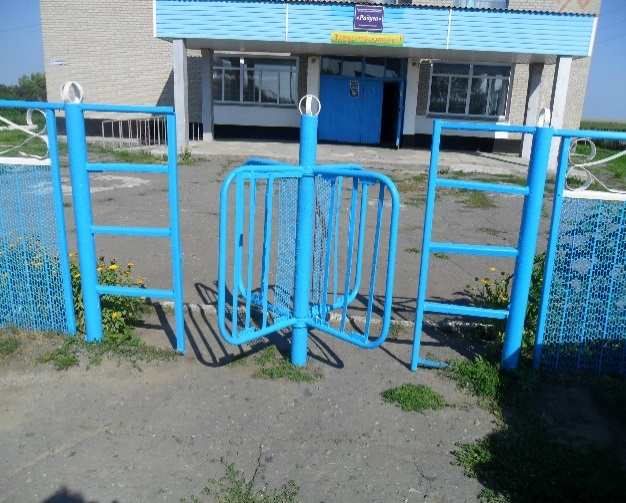 Знак доступности учреждениянетАвтостоянка посетителей нетРасстояние до входа в зданиеК, Оне более 50 м15 м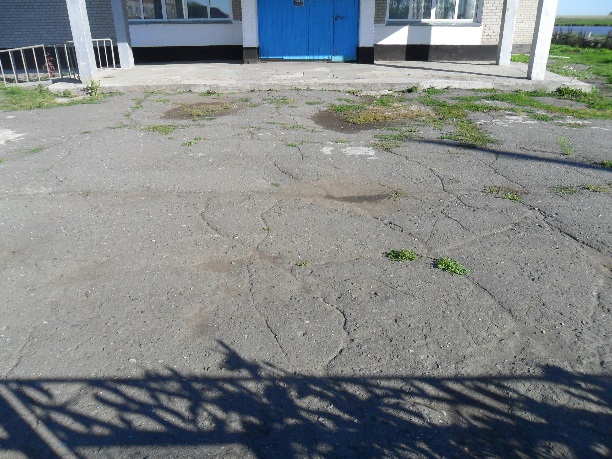 Доля машино-мест для инвалидовК, Оне менее 10 %нетРазмер места со специальным знаком К350 х 500 смнетПуть к главному (специализированному) вход в здание:                                                                        - ширина полосы движения:                           - указатели направления движения ,                   - декоративное ограждение, выполняющее направляющую функцию                                           места отдыха: через 200 мК, ОК, О, Г, С0не менее 180 смналичиеналичиеналичиеналичиеболее 180нетнетнетВХОДНАЯ ГРУППА (для доступа в зону оказания услуги)ВХОДНАЯ ГРУППА (для доступа в зону оказания услуги)ВХОДНАЯ ГРУППА (для доступа в зону оказания услуги)ВХОДНАЯ ГРУППА (для доступа в зону оказания услуги)ВХОДНАЯ ГРУППА (для доступа в зону оказания услуги)ВХОДНАЯ ГРУППА (для доступа в зону оказания услуги)№№ помещений по плануНаименование элементов объектаКатегории инвалидов,     для которых установлен нормативНорматив доступности, установленный для инвалидов, в единицахФактическая величина, наличие12345Крыльцо или входная площадка 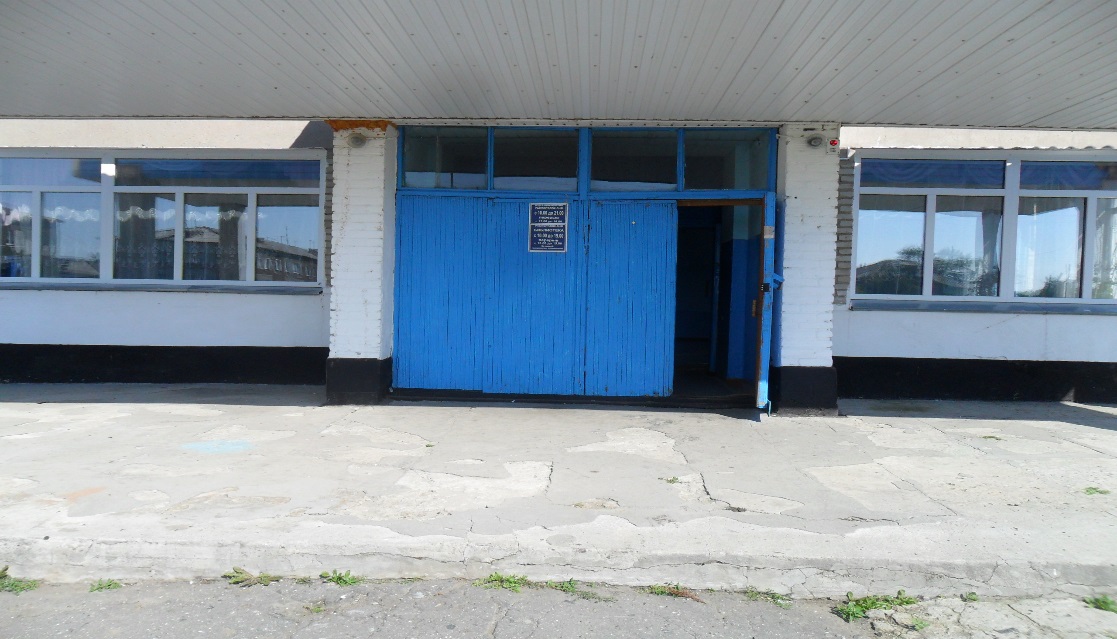 Габариты площадки:                                                 ширина х глубинаКне менее 220 х 220 смболее 220 х 220 см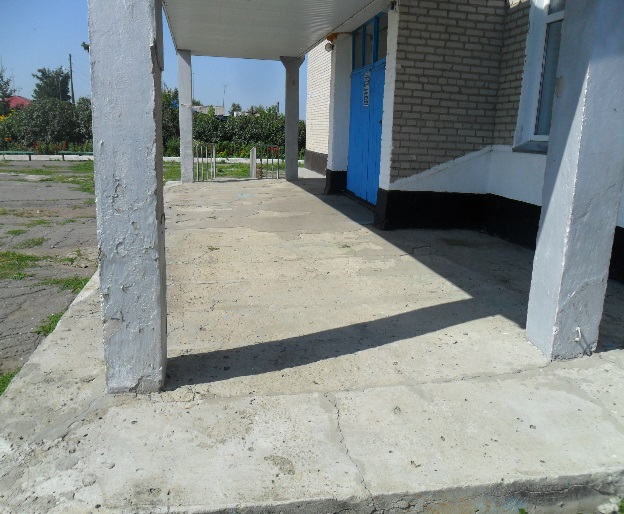 Поручни (ограждение)                                               при высоте площадки более 45 смК, О, СналичиенетНескользкое покрытиеК, О, СналичиеналичиеНавесК, О, Сналичиеналичие Пандус наружный:- ширина марша                                                           - угол подъема                                                                  - высота одного подъемаКК                                    К                                  Кне менее 100 см                                                                            не более 80 см110 см                                                                  25 0                                                    25 см                               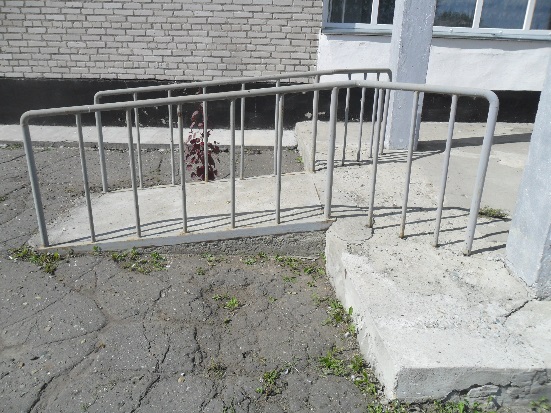 Поручни с двух сторон                         - на высоте                                                          - горизонтальные завершения вверху и внизу с не травмирующим окончаниемК, ОК                                                  К, Оналичиене менее 80 смналичие85 см                                наличие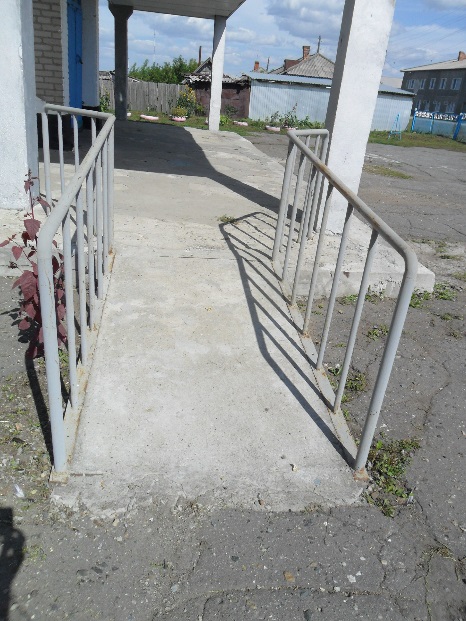 Нескользкое покрытиеК, О, СналичиеналичиеТамбур                                                                   габариты тамбура:                                     глубина х ширина                                                                                    К                                                                          не менее 220 х 180 см                                             280 х 140 см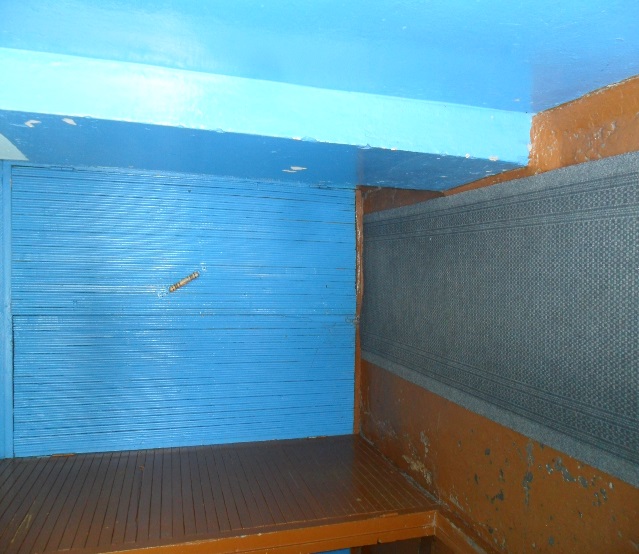 Двери распашные (Р),                            автоматические раздвижные (А)                                                                                         - ширина проема в свету                                 - высота порога наружного,                      внутреннегоК, О                               К, О                              К                                                  не менее 90 см                                    не более 2,5 смР двустворчатые                                135 см                                не соответствует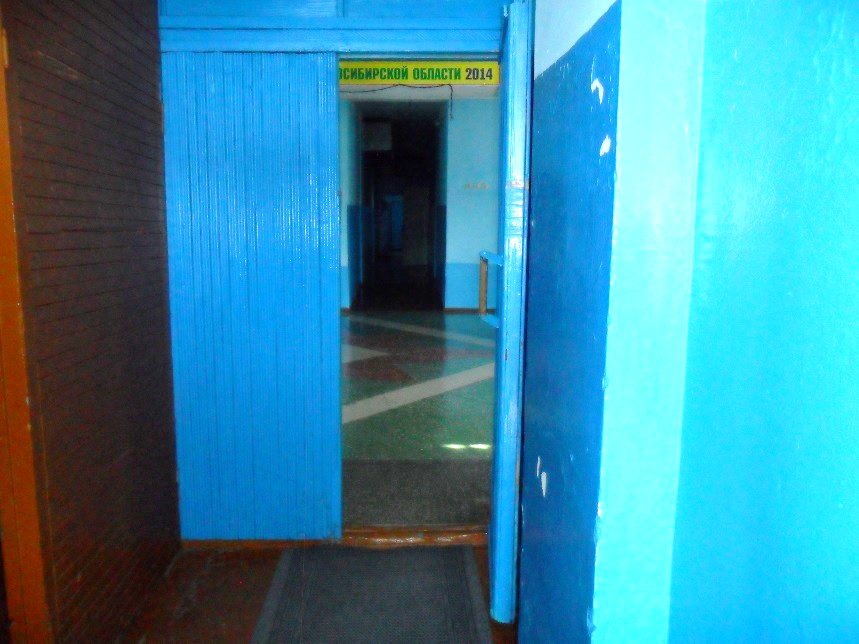 ПУТИ ДВИЖЕНИЯ на объекте (для доступа в зону оказания услуги)ПУТИ ДВИЖЕНИЯ на объекте (для доступа в зону оказания услуги)ПУТИ ДВИЖЕНИЯ на объекте (для доступа в зону оказания услуги)ПУТИ ДВИЖЕНИЯ на объекте (для доступа в зону оказания услуги)ПУТИ ДВИЖЕНИЯ на объекте (для доступа в зону оказания услуги)ПУТИ ДВИЖЕНИЯ на объекте (для доступа в зону оказания услуги)№№ помещений по плануНаименование элементов объектаКатегории инвалидов, для которых установлен нормативНорматив доступности, установленный для инвалидов, в единицахФактическая величина, наличие12345Ширина полосы движения при открытых дверях кабинетовКне менее 120 смболее 120 см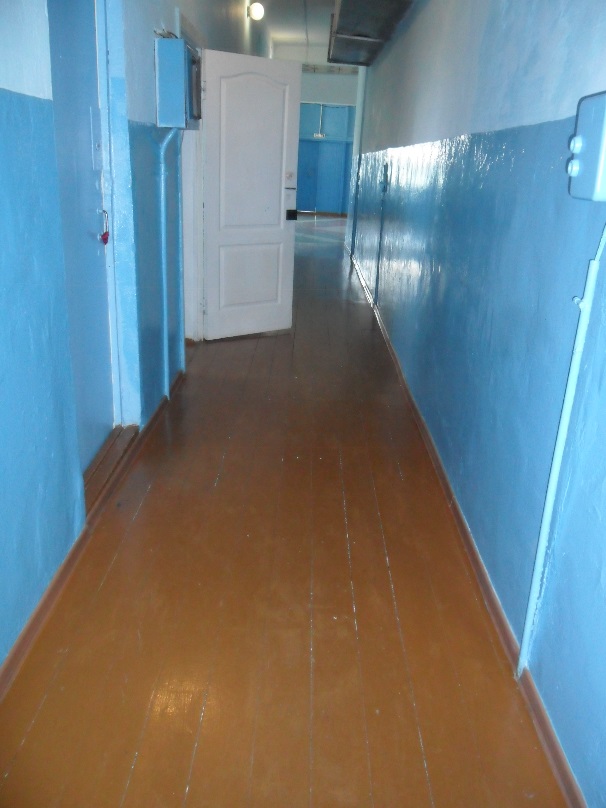 Разворотные площадкиКне менее 150 х 150 смболее 150 х 150 см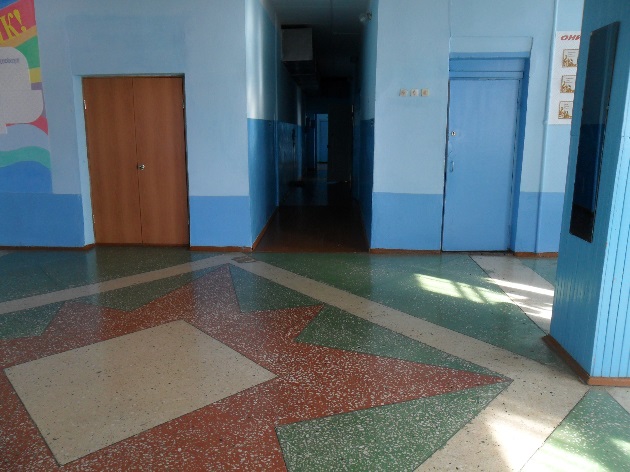 Место отдыха и ожидания                           (не реже чем через 25 см):                           - для лиц с нарушениями ОДА (расстояние от сидения до полосы движения не менее 60 см)                                                - для колясочников:                                     глубина 150 см, ширина 90 см К, О, С, Г                       О, Кне менее 1 ед. на этаж                                                 не менее 1 ед. на этажимеется                      имеется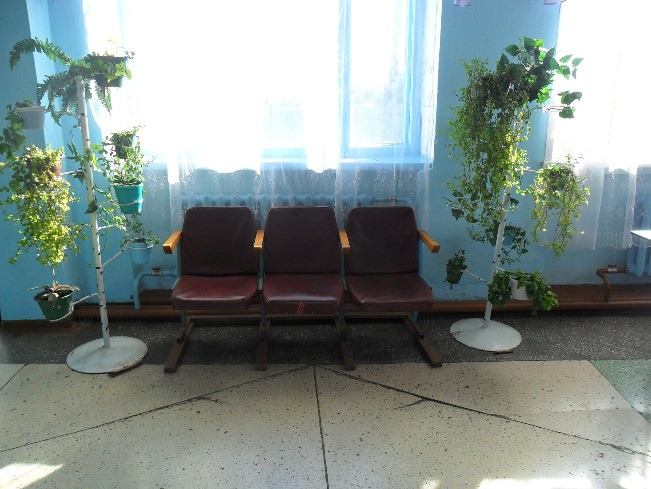 Навесное оборудование в зоне движения, выступСне более 10 смотсутствуетЛестница на 2 этаж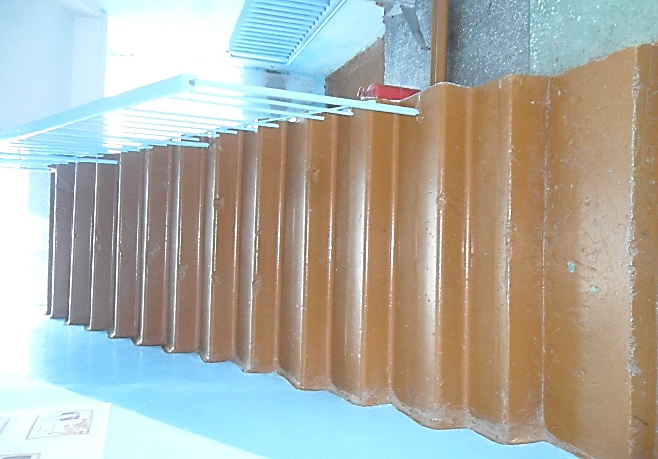 Рельефная (тактильная) полоса перед маршем, вверху и внизу (ширина)С60 см нетКонтрастная окраска                           крайних ступенейСналичиенетПоручни с двух сторон:                                       - на высоте                                                                - горизонтальные завершения вверху и внизу с не травмирующим окончаниемО, С                               О, С                               О, Сналичие                                    85-90 см                            не менее 30 смнет                                    нет                                     нетЗОНА ОКАЗАНИЯ УСЛУГИЗОНА ОКАЗАНИЯ УСЛУГИЗОНА ОКАЗАНИЯ УСЛУГИЗОНА ОКАЗАНИЯ УСЛУГИЗОНА ОКАЗАНИЯ УСЛУГИЗОНА ОКАЗАНИЯ УСЛУГИ№№ помещений по плануНаименование элементов объектаКатегории инвалидов, для которых установлен нормативНорматив доступности, установленный для инвалидов, в единицахФактическая величина, наличие12345Зрительный залК, ОДвери (вход 1)                                                    - ширина в свету                                                                                 - порогК                                                      не менее 90 см                                        не более 2, 5 смР двустворчатые                 60 х 60 см (120)более 2,5 см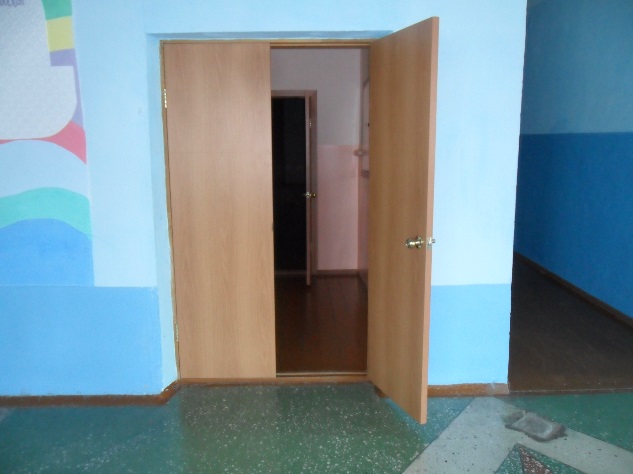 Доля мест для колясочниковКне менее 2 %даШирина проходаКне менее 120 см 115 см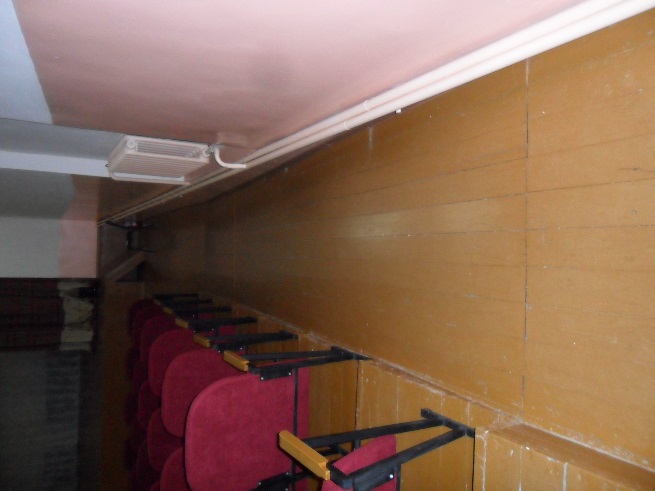 Доля мест для лиц, с нарушениями слуха (кресла с подключением слухового аппарата)Гне менее 1 шт.нетДвери (вход 2)                                         - ширина в свету                                                                       - порогКне менее 90 смне более 2, 5 смраспашные, двустворчатые     60 х 60 см (120)более 2,5 см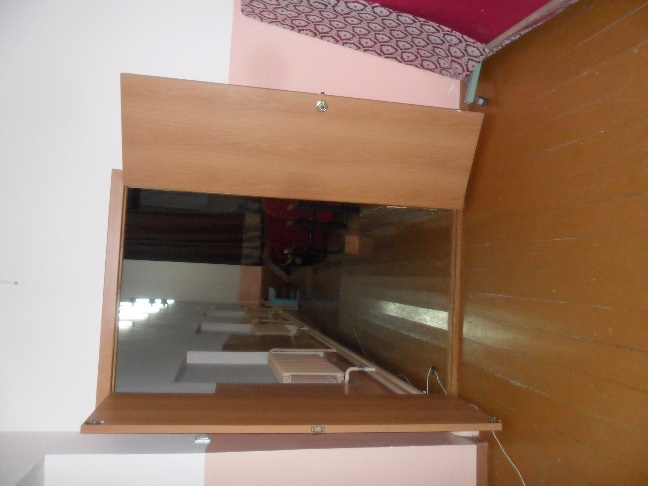 Двери в фойе:- порогКне менее 90 смне более 2, 5 смР двустворчатые                   65 х 65 см (130)более 2,5 см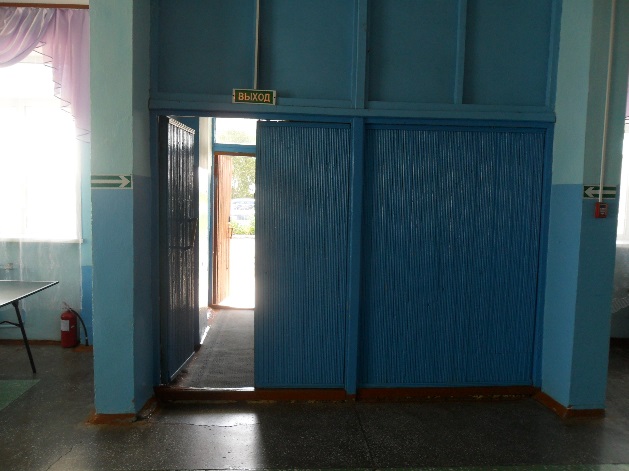 Двери в залКне менее 90 смраспашные, двустворчатые                    60 х 60 см (120)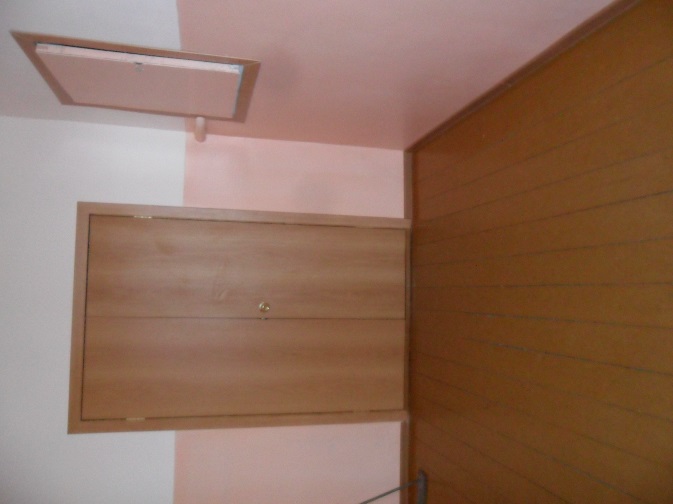 Разворотные площадкиКне менее 150 х150 смболее 150 х 150 см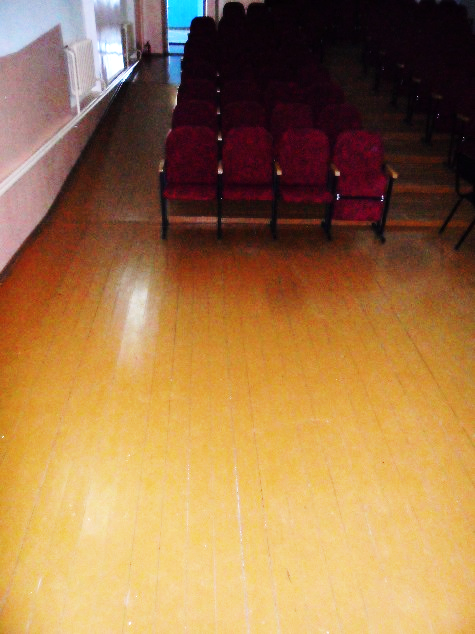 САНИТАРНО-БЫТОВЫЕ ПОМЕЩЕНИЯСАНИТАРНО-БЫТОВЫЕ ПОМЕЩЕНИЯСАНИТАРНО-БЫТОВЫЕ ПОМЕЩЕНИЯСАНИТАРНО-БЫТОВЫЕ ПОМЕЩЕНИЯСАНИТАРНО-БЫТОВЫЕ ПОМЕЩЕНИЯСАНИТАРНО-БЫТОВЫЕ ПОМЕЩЕНИЯ№№ помещений по плануНаименование элементов объектаКатегории инвалидов, для которых установлен нормативНорматив доступности, установленный для инвалидов, в единицахФактическая величина, наличиеСанузелКналичиеналичиеЗнак доступности помещенияК, ОналичиенетШирина дверного проема 1                               - порог                                                                     - ширина дверного проема 2                   - порогКне менее 90 см                       не более 2,5 см                         не менее 90 см                           не более 2,5 см120 см                             1,5 см                                   120 см                        1,5 см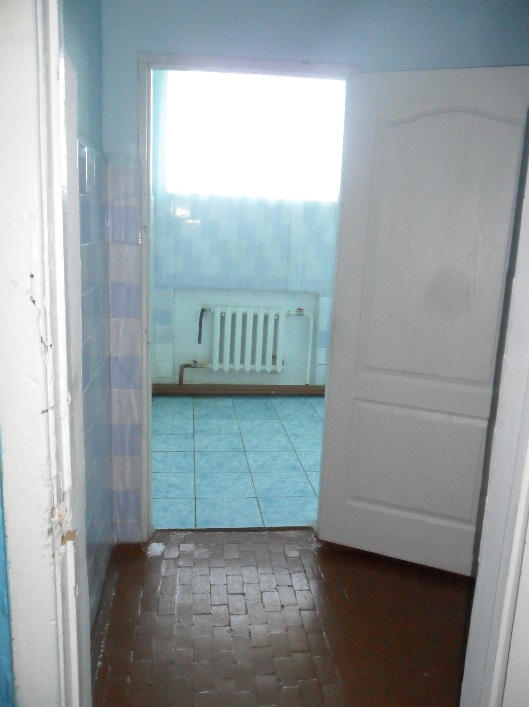 Тактильная направляющая полоса в кабине, ощущаемая ногой или тростью (ширина)С30 смнетРаковина:                                                          - зона у раковины для кресла –коляски (минимальные глубина и ширина)                                                         - высота раковины                                 - опорный поручень                                  К                                 К, ОК, Кне менее 130 х 85 см                                                                                                         75-85 см                                  наличиесоответствует                                            75 см                                     нет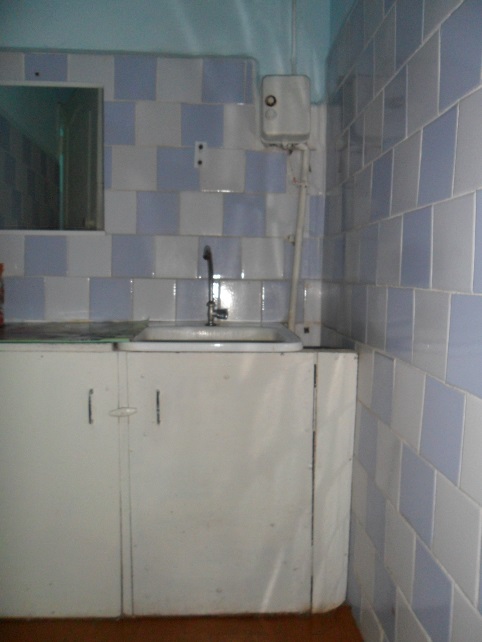 Кабины:                                                              - количество кабин                                     - ширина дверного проема габариты (минимальные глубина и ширина)                   - опорные поручни                                        - зона для кресла- коляски рядом с унитазом (ширина х глубина)                        - крючки для костылей (на высоте 120 см с выступом 12 см)ко                                                     К, О                                                      К                                                         К, ОКО                                                   не менее 1 ед.                         не менее 90 см                            не менее 180 х 165 см                  наличие                                     не менее 80х120смналичие                                               1                                          120 см                                     нет           соответствуетнет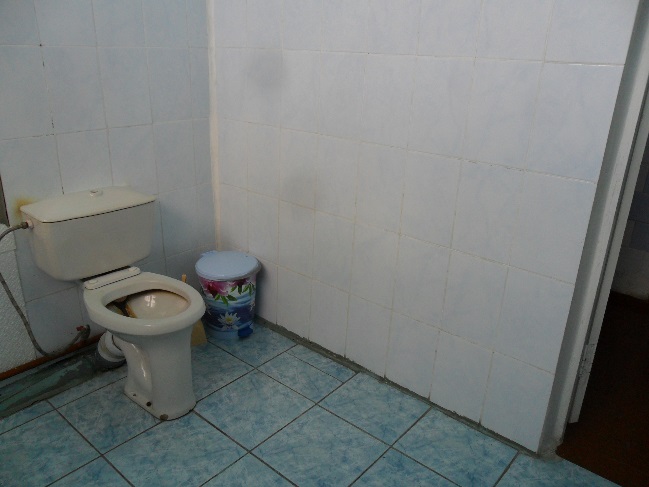 Знак доступности кабиныК, Оналичие нетСРЕДСТВА ИНФОРМАЦИИ И ТЕЛЕКОММУНИКАЦИИ на объектеСРЕДСТВА ИНФОРМАЦИИ И ТЕЛЕКОММУНИКАЦИИ на объектеСРЕДСТВА ИНФОРМАЦИИ И ТЕЛЕКОММУНИКАЦИИ на объектеСРЕДСТВА ИНФОРМАЦИИ И ТЕЛЕКОММУНИКАЦИИ на объектеСРЕДСТВА ИНФОРМАЦИИ И ТЕЛЕКОММУНИКАЦИИ на объектеСРЕДСТВА ИНФОРМАЦИИ И ТЕЛЕКОММУНИКАЦИИ на объекте№№ помещений по плануНаименование элементов объектаКатегории инвалидов, для которых установлен нормативНорматив доступности, установленный для инвалидов, в единицахФактическая величина, наличиеВизуальные средства информации о предоставлении услугиСналичиеналичие 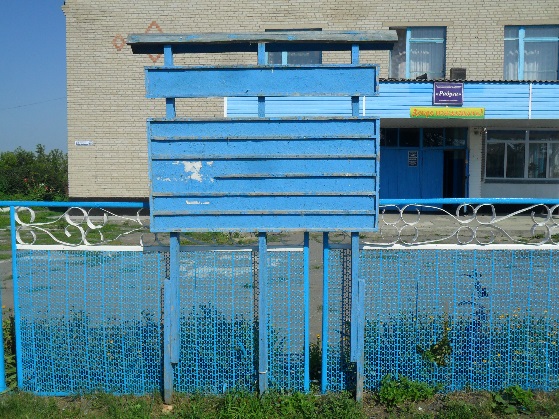 Надписи:                                                           - размещение на высоте                                      – высота прописных букв                                       - освещенность                                                        К, С, Г                                                     С                                                           Сналичие                                          не более 160 см                          не менее 7,5 см                    наличиенет                              120 см                              нет                                   нетУказатели, пиктограммы:                                    - размещение на высоте                                     – высота прописных букв                                 - освещенностьС                                                       С                                     К, С                                                     Сналичие                                не более 200 см                       не менее 7,5 см                    наличиенет                                       Тактильные средства информации о предоставлении услуги:                                     - высота размещения                                           - на кабинах санитарно –бытовых помещенийСССналичие60 – 110 см наличиеналичиенетРечевые информаторы и маякиСналичие нетЗвуковой маяк у входа (динамик с радиотрансляцией) с зоной слышимости до 5 м «Сналичие нетСветовые текстовые табло                              для вывода оперативной информацииГ, Сналичие нетМалогабаритные аудиовизуальные информационно – справочные системыК, О, С, Гналичие нетПУТИ ЭВАКУАЦИИПУТИ ЭВАКУАЦИИПУТИ ЭВАКУАЦИИПУТИ ЭВАКУАЦИИПУТИ ЭВАКУАЦИИПУТИ ЭВАКУАЦИИ№№ помещений по плануНаименование элементов объектаКатегории инвалидов, для которых установлен нормативНорматив доступности, установленный для инвалидов, в единицахФактическая величина, наличиеПути эвакуации           на входе    1 этажаКрыльцо или входная площадка:                                                                                       габариты тамбура                                       - ширина и глубинаК                                                      не менее 220 х 180 см                            соответствует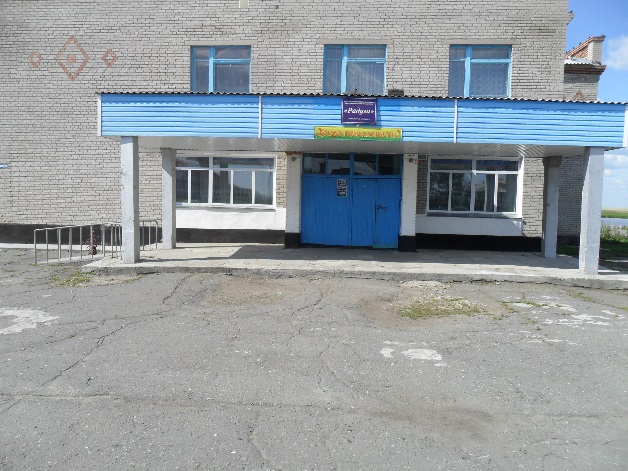 Пути эвакуации из зрительного зала  Эвакуационный выход                                  из зрительного зала 1 этажа:         двери                                                                    - ширина в свету                                                                              - порогКне менее 90 см                         не более 2, 5 см                                                      Р двустворчатые                 115 см                             более 2,5 см                            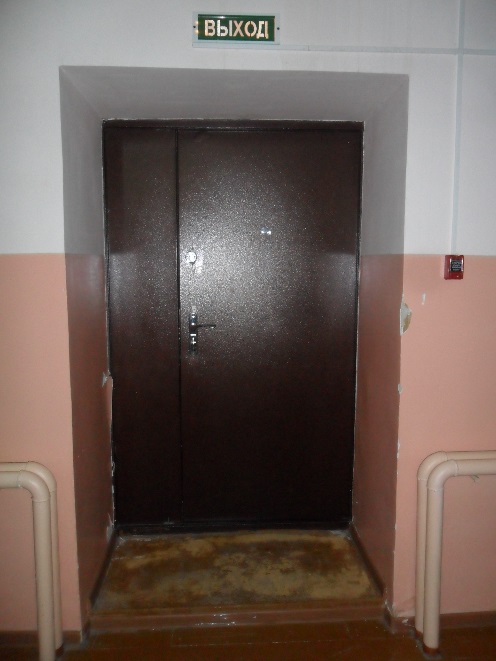 Информационные указателиГ, ОвизуальныеСогласованно:Глава АдминистрацииУстьянцевского сельсовета                 Барабинского района                               Новосибирской области                    __________С.А. Валяева     24 декабря 2015 гУтверждаю:                                                                      Директор МКУ КДО «Радуга» Устьянцевского сельсовета  Барабинского районаНовосибирской области  ___________Л.С.Самсонова                                                           24 декабря 2015 г.Согласованно:Председатель общественной организации «Барабинская местная организация Всероссийского общества инвалидов»                 __________Е.Е.Шейко     24 декабря 2015 г.                                     №№ п/пНаименование мероприятий по адаптацииКатегория МГН (К, О, С, Г, У)Вид работыЭтап работыНеобходимое финансированиеСрок исполненияОтветственный исполнитель1.Организационные мероприятия:11.1.обследование здания и территории для адаптацииК, О, Г, У101.09.2015Савченко С.Н. Митрохина О.И.1.2.разработка паспорта доступности учрежденияК, О, Г, У124.12.2015Савченко С.Н.1.3.проектирование и разработка дизайн – проекта установки систем информирования в фоей и зрительном залеК, С, Г12000020.12.2017Самсонова Л.С.     Савченко С.Н.1.4.проектирование санитарно- гигиенического помещения для МГНО, Г, У12000020.12.2017Самсонова Л.С.     Савченко С.Н.2Приобретение технических средств адаптации2.1.информационные табличкиК, О, Г, Уприобретение22500020.12.2018Самсонова Л.С.  2.2.оборудования оповещенияК, О, Г, Уприобретение23000020.12.2018Самсонова Л.С.  3.Ремонтные работы:3.1.по территории объекта23.1.2.устройство рельефной (тактильной) полосыС, О, Уприобретение, ремонтные работы24000010.10.2019Самсонова Л.С.     3.1.3. установить распашную калиткуК, О, Сприобретение, ремонтные работы21000020.12.2018Самсонова Л.С.  3.1.4.установить знак доступности учрежденияК, О, С, Г, Уприобретение, ремонтные работы21000020.12.2018Самсонова Л.С.  3.2.По входу в здание3.2.1.установка пандуса по путям движения при эвакуацииК, О, Уремонтные работы23000020.12.2019Самсонова Л.С.     3.2.2.установка поручней по лестничному маршуО, Уремонтные работы22000020.12.2019Самсонова Л.С.     3.4. По зоне оказания услуг3.4.1.установка систем звукового оповещенияК, С, О, Уремонтные работы12000015.12.2017Самсонова Л.С.  3.4.2.установить рельефную полосу перед маршем, окрасить контрастной краской крайние ступениК, С, Оремонтные работы13000015.12.2017Самсонова Л.С.  3.5.По санитарно- гигиеническим помещениям3.5.1.ремонт туалетного помещения согласно проекту по адаптации для МГН О, Г, Уремонтные работы25000020.12.2020Самсонова Л.С.     3.6.По системе информации3.6.1.установка информационных табличек К, О, С, Г, Уприобретение, ремонтные работы22000020.12.2020Самсонова Л.С.     Состояние доступности объекта для МГНКОСГУдо начала планового периодаДоступно условно первый этаж. Санитарно-гигиеническое помещение не оборудованоДоступно условно все здание.                           Санитарно-гигиеническое помещение не оборудованоДоступно условно все здание при содействии персонала учреждения                          Доступно условно все здание с частичной визуальной информациейДоступно все здание с сопровождающимпо завершению 1-го этапа плана адаптацииДоступно 1-й этаж здания. Санитарно-гигиеническое помещение не оборудованоДоступно условно все здание.                           Санитарно-гигиеническое помещение не оборудованоДоступно условно все здание при содействии персонала учреждения                          Доступно условно все здание с частичной визуальной информациейДоступно все здание с сопровождающимпо завершению 2-го этапа плана адаптацииДоступно 1-й этаж здания.                           Санитарно-гигиеническое помещение оборудованоДоступно условно все здание.                           Санитарно-гигиеническое помещение оборудованоДоступно условно все здание при содействии персонала учреждения                          Доступно условно все здание с частичной визуальной информациейДоступно все здание с сопровождающим